                   Osnovna škola Matije Vlačića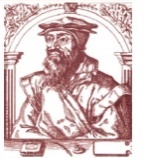 52220  L  A  B  I  N  - Zelenice  4Tel : 052 855-488 ; ravnatelj 854-348e.mail : ured@os-mvlacica-labin.skole.hr                                                          Klasa: 112-01/21-01/2                 Urbroj: 2144-15-01-21-1                 Labin, 05.03.2021. godine                                                                                                Kandidatima – SVIMA Predmet: Obavijest o rezultatima Natječaja    U svezi Natječaja objavljenog na oglasnoj ploči i web stranicama Hrvatskog zavoda za zapošljavanje kao i web-u Škole, dana 05.02.2021. godine za obavljanje poslova:   Učitelj/ica tehničke kulture (M/Ž) – na neodređeno i nepuno radno                                            vrijeme, 8 sati ukupnog tjednog                                            radnog vremena, 1 izvršitelj/icaobaviještavamo Vas da je Odlukom ravnatelja škole, a uz prethodnu jednoglasnu suglasnost Školskog odbora na sjednici održanoj dana 04.03.2021. godine, primljena:Romi Belanić s kojom će ravnatelj škole sklopiti ugovor o radu sukladno propozicijama iz raspisanog Natječaja. S poštovanjem,                                                                                                    Ravnatelj Škole:                                                                                               Edi Juričić, prof.